Розничный прайс Ангарская лиственница 2017Системы скрытого крепежа ГвозDECKтеррасная доска; палуба	планкен; имитация брусаClassik             Twin             Twin mini           Duet 90                Duet 70              Волна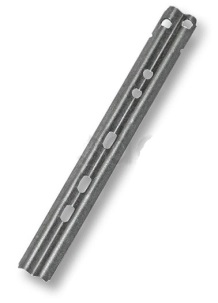  18р/шт.                  19р/шт.                    17р/шт.                   20р/пара                       16 р/пара                   17р/шт. 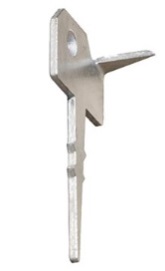 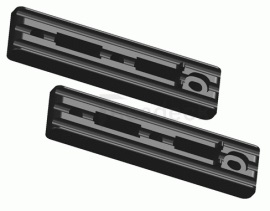 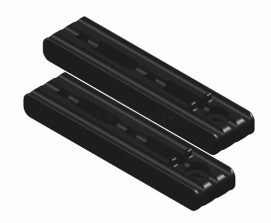 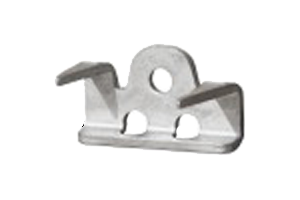 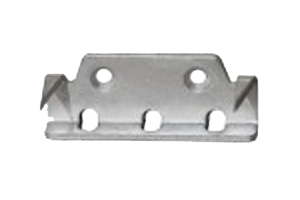                          половая доска          имитация бруса        вагонка Саморез                     Саморез                    Кляймер                    Duet                  Волна для террас                 потайной                        №4                         старт                 старт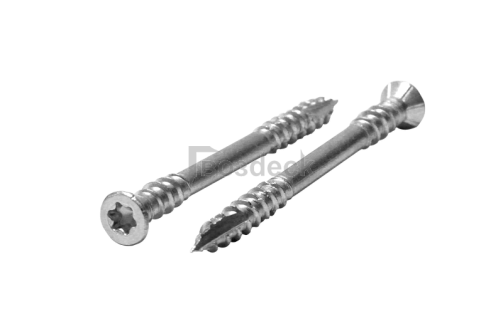     14 р/шт.                             3,5х45  450р/уп.                      100р/уп.                            20р/шт.                      16р/шт.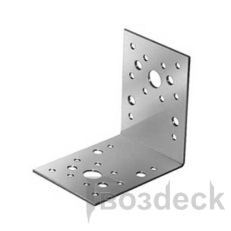 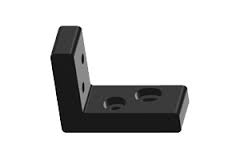                                                3,5х55  600р/уп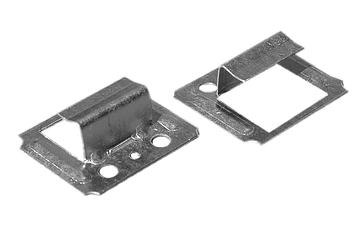                                                4х70     880р/уп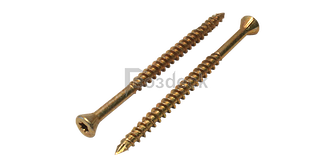 Профильные изделияТолщина, мм.Длины, мм.Ширины, мм.Цена по сортам руб/м2Цена по сортам руб/м2Цена по сортам руб/м2Цена по сортам руб/м2Цена по сортам руб/м2Профильные изделияТолщина, мм.Длины, мм.Ширины, мм.ЭААВВССВагонка штиль142000-4000110; 135920770520390270Вагонка штиль142000-400090850700480320200Террасная доска273000-600014315601250890620420Доска пола272000-6000110; 13515601250890620420Доска пола272000-60009014901200840550350Планкен202000-6000115; 1401170920710520360Планкен202000-6000901100850650450290Палубная доска272000-6000115; 14015601250890620420Палубная доска272000-60009014901200840550350Имитация бруса202000-60001351170920650520360Имитация бруса202000-600016513001050730590400Имитация бруса202000-600018514001150810630440